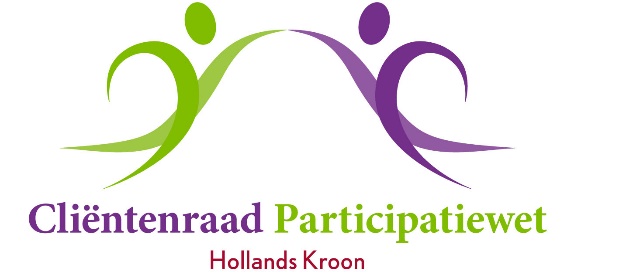 Vergadering	14 december2021Aanvang	14:00 uurLocatie:   	Kroondomein – vanwege covid eventueel in Teams -              	Burg. Mijnlieffstraat 1, Anna PaulownaAgenda1.	Opening en mededelingen2.	Vaststellen van de agenda3.	Verslag van 28 september 20214.	- Actielijst september 2021	- In- en uitgaande post
5.	Adviezen & brieven aan en antwoorden van college	- iit ->per mail afgehandeld (positief advies)	- 1- afvalstoffenheffing	- 2- reactie op ongevraagd advies Univé6. 	Wethouder 	- informatie over ontwikkelingen raden (zie mail)	- afsluiting 20217. 	Univé	- bespreken pakket en eigen risico8.	Werving nieuwe leden	- voorstelrondje vanwege nieuw kandidaat-lid Mark Nieuwenhuizen	- gebruik facebook en website	
	- folders	- concepttekst9. 	Begroting/planning 2022
- vaststellen10.	Verslag LCR congres (Erika en Jeanette) 11.	Taakverdeling12.	Wat er verder ter tafel komt13.	Rondvraag
14.	Sluiting